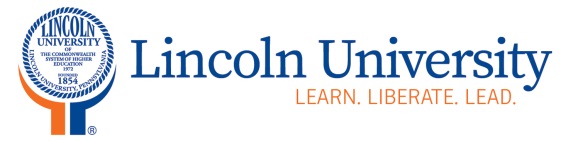 MEMOTO:		Lincoln University CommunityFROM:	Name, DepartmentRE:		Subject

DATE:		August 30, 2019Place text here. 